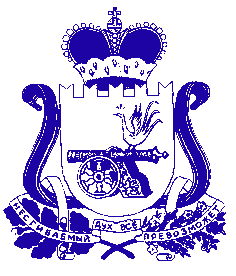 АДМИНИСТРАЦИЯ ПЕЧЕРСКОГО СЕЛЬСКОГО ПОСЕЛЕНИЯСМОЛЕНСКОГО РАЙОНА СМОЛЕНСКОЙ ОБЛАСТИП О С Т А Н О В Л Е Н И Еот  «02»  ноября  2016 года                                                                      №  379Об утверждении муниципальной программы «Развитие культуры на территории Печерского сельского поселения Смоленскогорайона Смоленской области на 2017-2019гг»     В соответствии с Бюджетным  кодексом Российской Федерации, Федеральным законом от 6 октября 2003 года N 131-ФЗ "Об общих принципах организации местного самоуправления в Российской Федерации", Уставом Печерского сельского поселения Смоленского района Смоленской области,   АДМИНИСТРАЦИЯ   ПЕЧЕРСКОГО   СЕЛЬСКОГО         ПОСЕЛЕНИЯ СМОЛЕНСКОГО РАЙОНА СМОЛЕНСКОЙ ОБЛАСТИ  ПОСТАНОВЛЯЕТ:1. Утвердить прилагаемую муниципальную программу «Развитие культуры на территории Печерского сельского поселения Смоленского района Смоленской области на 2017-2019гг».2. Настоящее Постановление вступает в силу  01.01.2017 года.3.Настоящее Постановление подлежит обнародованию путем размещения на официальном сайте  администрации Печерского сельского поселения Смоленского района Смоленской области   pechersk.smol-ray.ru  в сети Интернет.            4.  Контроль за исполнением настоящего Постановления  оставляю за собой.Глава муниципального образованияПечерского сельского поселенияСмоленского района Смоленской области                               Ю.Н. ЯнченкоПриложение № 1УтвержденоПостановлением  администрацииПечерского сельского поселенияСмоленского района Смоленской областиот ____________2016 года № _____Паспорт муниципальной программы «Развитие культуры на территории Печерского сельского поселения Смоленского района Смоленской области на 2017-2019гг».1. Характеристика сферы реализации муниципальной программы      Муниципальная программа  «Развитие культуры в Печерском сельском поселении Смоленского района Смоленской области разработана в целях сохранения культурного потенциала и обеспечении преемственности развития культуры, создания условий для обеспечения доступа различных групп граждан к культурным благам, патриотического и духовно-нравственного воспитания граждан, формирования единого культурного пространства сельского поселения и в целях создания условий для развития культурно-досуговой деятельности, народного творчества в сельском поселении. Главное внимание в подготовке и проведении культурно-досуговых и массовых мероприятий уделяется  вопросам повышения их качества, участию большого количества населения в их проведении.Результат программы будет выражен в увеличении количества культурно-досуговых мероприятий и повышении качества их проведения, повышении культурно-нравственного уровня населения сельского поселения и патриотического воспитания молодёжи,  количества проведенных творческих семинаров, мастер-классов, районных  конкурсов и смотров, районных и сельских мероприятий, увеличении количества культурно-досуговых мероприятий.2. Цели и задачи Программы.Цели программы:- создание условий для развития культурно-досуговой деятельности, народного творчества  в сельском поселении;                                                 - сохранение культурного потенциала и обеспечение преемственности развития культуры, создание условий для обеспечения доступа различных групп граждан к культурным благам, патриотическое и духовно-нравственное воспитание граждан, формирование единого культурного пространства;Для достижения поставленной цели необходимо решить следующие задачи:1. Сохранение народной традиционной культуры, поддержка любительского художественного творчества, самодеятельной творческой инициативы населения, организация его досуга и отдыха.2. Использование новых форм и методов культурно-досуговой деятельности и любительского творчества.3. Формирование нравственных основ и патриотическое воспитание молодёжи. 3. Сроки реализации программы.Этапы реализации программы не выделяются. Период реализации программы 2017 - 2019 годы. 4. Оценка ожидаемой эффективности реализации Подпрограммы.Реализация программы позволит:1. Создать условия для сохранения и развития народной традиционной культуры, любительского художественного творчества, творческой инициативы населения, организации его досуга и отдыха.2. Создать информационно-методические материалы, пособия, сценарии, рекомендации по сохранению и развитию всех видов народного творчества, по организации досуга населения.3. Увеличить количество культурно-досуговых мероприятий.4. Повысить качество проведения культурно-досуговых мероприятий, спектаклей, концертов, фестивалей,  смотров и конкурсов.5. Повысить культурно-нравственный уровень населения района и патриотически воспитывать молодёжь.5. Ресурсное обеспечение ПрограммыФинансирование мероприятий Программы будет осуществляться за счет средств бюджета Печерского сельского поселения Смоленского района Смоленской области. Общий объем финансирования Программы составляет на весь период реализации  45,0 тыс. рублей,  в том числе по годам:в 2017 г. – 15,0 тыс. рублей;в 2018 г. – 15,0 тыс. рублей;в 2019 г. – 15,0 тыс. рублей         Объем  средств,  предусмотренных  на  выполнение  мероприятий Программы,  носит  прогнозный  характер  и  будет  ежегодно  уточняться  при формировании  бюджета  сельского поселения   на  соответствующий финансовый год. 6.  Перечень мероприятий муниципальной Программы «Развитие культуры на территории Печерского сельского поселения Смоленского района Смоленской области на 2017-2019гг.»Наименование Программы"Развитие культуры на территории Печерского сельского поселения Смоленского района Смоленской области на 2017-2019гг.""Развитие культуры на территории Печерского сельского поселения Смоленского района Смоленской области на 2017-2019гг.""Развитие культуры на территории Печерского сельского поселения Смоленского района Смоленской области на 2017-2019гг.""Развитие культуры на территории Печерского сельского поселения Смоленского района Смоленской области на 2017-2019гг.""Развитие культуры на территории Печерского сельского поселения Смоленского района Смоленской области на 2017-2019гг."Цели муниципальной программы- Создание условий для развития культурно-досуговой деятельности, народного в сельском поселении.                                                  - Сохранение культурного потенциала и обеспечение преемственности развития культуры, создание условий для обеспечения доступа различных групп граждан к культурным благам, патриотическое и духовно-нравственное воспитание граждан, формирование единого культурного пространства- Создание условий для развития культурно-досуговой деятельности, народного в сельском поселении.                                                  - Сохранение культурного потенциала и обеспечение преемственности развития культуры, создание условий для обеспечения доступа различных групп граждан к культурным благам, патриотическое и духовно-нравственное воспитание граждан, формирование единого культурного пространства- Создание условий для развития культурно-досуговой деятельности, народного в сельском поселении.                                                  - Сохранение культурного потенциала и обеспечение преемственности развития культуры, создание условий для обеспечения доступа различных групп граждан к культурным благам, патриотическое и духовно-нравственное воспитание граждан, формирование единого культурного пространства- Создание условий для развития культурно-досуговой деятельности, народного в сельском поселении.                                                  - Сохранение культурного потенциала и обеспечение преемственности развития культуры, создание условий для обеспечения доступа различных групп граждан к культурным благам, патриотическое и духовно-нравственное воспитание граждан, формирование единого культурного пространства- Создание условий для развития культурно-досуговой деятельности, народного в сельском поселении.                                                  - Сохранение культурного потенциала и обеспечение преемственности развития культуры, создание условий для обеспечения доступа различных групп граждан к культурным благам, патриотическое и духовно-нравственное воспитание граждан, формирование единого культурного пространстваЗадачи муниципальной программыСохранение, пополнение и использование культурного  наследия Печерского сельского поселения, обеспечение равного доступа населения к культурным ценностям и участию в культурной жизни, развитие и реализация культурного и духовного потенциала каждой личности. Сохранение и развитие народной традиционной культуры, поддержка любительского   художественного  творчества, самодеятельной творческой инициативы населения, организация его досуга и отдыха.Сохранение, пополнение и использование культурного  наследия Печерского сельского поселения, обеспечение равного доступа населения к культурным ценностям и участию в культурной жизни, развитие и реализация культурного и духовного потенциала каждой личности. Сохранение и развитие народной традиционной культуры, поддержка любительского   художественного  творчества, самодеятельной творческой инициативы населения, организация его досуга и отдыха.Сохранение, пополнение и использование культурного  наследия Печерского сельского поселения, обеспечение равного доступа населения к культурным ценностям и участию в культурной жизни, развитие и реализация культурного и духовного потенциала каждой личности. Сохранение и развитие народной традиционной культуры, поддержка любительского   художественного  творчества, самодеятельной творческой инициативы населения, организация его досуга и отдыха.Сохранение, пополнение и использование культурного  наследия Печерского сельского поселения, обеспечение равного доступа населения к культурным ценностям и участию в культурной жизни, развитие и реализация культурного и духовного потенциала каждой личности. Сохранение и развитие народной традиционной культуры, поддержка любительского   художественного  творчества, самодеятельной творческой инициативы населения, организация его досуга и отдыха.Сохранение, пополнение и использование культурного  наследия Печерского сельского поселения, обеспечение равного доступа населения к культурным ценностям и участию в культурной жизни, развитие и реализация культурного и духовного потенциала каждой личности. Сохранение и развитие народной традиционной культуры, поддержка любительского   художественного  творчества, самодеятельной творческой инициативы населения, организация его досуга и отдыха.Заказчик и Разработчик муниципальной программыАдминистрация Печерского сельского поселения Смоленского района Смоленской области Администрация Печерского сельского поселения Смоленского района Смоленской области Администрация Печерского сельского поселения Смоленского района Смоленской области Администрация Печерского сельского поселения Смоленского района Смоленской области Администрация Печерского сельского поселения Смоленского района Смоленской области Соисполнители муниципальной программыМБУК «Печерский КСЦ»МБУК «Печерский КСЦ»МБУК «Печерский КСЦ»МБУК «Печерский КСЦ»МБУК «Печерский КСЦ»Целевые показатели (индикаторы)1. Количество посетителей, воспользовавшихся услугами учреждений культуры, искусства и образования в сфере культуры Печерского сельского поселения и ставшими участниками культурно-массовых мероприятий.2. Количество культурно-досуговых мероприятий;3. Количество участников в сельских, районных и областных мероприятиях;5. Количество сельских, районных и областных смотров, конкурсов, фестивалей;1. Количество посетителей, воспользовавшихся услугами учреждений культуры, искусства и образования в сфере культуры Печерского сельского поселения и ставшими участниками культурно-массовых мероприятий.2. Количество культурно-досуговых мероприятий;3. Количество участников в сельских, районных и областных мероприятиях;5. Количество сельских, районных и областных смотров, конкурсов, фестивалей;1. Количество посетителей, воспользовавшихся услугами учреждений культуры, искусства и образования в сфере культуры Печерского сельского поселения и ставшими участниками культурно-массовых мероприятий.2. Количество культурно-досуговых мероприятий;3. Количество участников в сельских, районных и областных мероприятиях;5. Количество сельских, районных и областных смотров, конкурсов, фестивалей;1. Количество посетителей, воспользовавшихся услугами учреждений культуры, искусства и образования в сфере культуры Печерского сельского поселения и ставшими участниками культурно-массовых мероприятий.2. Количество культурно-досуговых мероприятий;3. Количество участников в сельских, районных и областных мероприятиях;5. Количество сельских, районных и областных смотров, конкурсов, фестивалей;1. Количество посетителей, воспользовавшихся услугами учреждений культуры, искусства и образования в сфере культуры Печерского сельского поселения и ставшими участниками культурно-массовых мероприятий.2. Количество культурно-досуговых мероприятий;3. Количество участников в сельских, районных и областных мероприятиях;5. Количество сельских, районных и областных смотров, конкурсов, фестивалей;Сроки реализации программы2017-2019 г.г.2017-2019 г.г.2017-2019 г.г.2017-2019 г.г.2017-2019 г.г.Объемы и источники финансирования Объем финансирования Программы в 2017-2019гг:  45,0 руб.Источником финансирования Программы является бюджет Печерского сельского поселения Смоленского района Смоленской области.Объем финансирования Программы в 2017-2019гг:  45,0 руб.Источником финансирования Программы является бюджет Печерского сельского поселения Смоленского района Смоленской области.Объем финансирования Программы в 2017-2019гг:  45,0 руб.Источником финансирования Программы является бюджет Печерского сельского поселения Смоленского района Смоленской области.Объем финансирования Программы в 2017-2019гг:  45,0 руб.Источником финансирования Программы является бюджет Печерского сельского поселения Смоленского района Смоленской области.Объем финансирования Программы в 2017-2019гг:  45,0 руб.Источником финансирования Программы является бюджет Печерского сельского поселения Смоленского района Смоленской области.Ожидаемые результаты реализации Программы1. Создание условий для сохранения и развития народной традиционной культуры, любительского художественного творчества, творческой инициативы населения, организации его досуга и отдыха.2. Создание информационно-методических материалов, пособий, сценариев, рекомендаций по сохранению и развитию всех видов народного творчества, по организации досуга населения.3. Увеличение количества культурно-досуговых мероприятий.4. Повышение качества проведения культурно-досуговых мероприятий, спектаклей, концертов, смотров и конкурсов.5. Повышение культурно-нравственного уровня населения района и патриотического воспитания молодёжи.1. Создание условий для сохранения и развития народной традиционной культуры, любительского художественного творчества, творческой инициативы населения, организации его досуга и отдыха.2. Создание информационно-методических материалов, пособий, сценариев, рекомендаций по сохранению и развитию всех видов народного творчества, по организации досуга населения.3. Увеличение количества культурно-досуговых мероприятий.4. Повышение качества проведения культурно-досуговых мероприятий, спектаклей, концертов, смотров и конкурсов.5. Повышение культурно-нравственного уровня населения района и патриотического воспитания молодёжи.1. Создание условий для сохранения и развития народной традиционной культуры, любительского художественного творчества, творческой инициативы населения, организации его досуга и отдыха.2. Создание информационно-методических материалов, пособий, сценариев, рекомендаций по сохранению и развитию всех видов народного творчества, по организации досуга населения.3. Увеличение количества культурно-досуговых мероприятий.4. Повышение качества проведения культурно-досуговых мероприятий, спектаклей, концертов, смотров и конкурсов.5. Повышение культурно-нравственного уровня населения района и патриотического воспитания молодёжи.1. Создание условий для сохранения и развития народной традиционной культуры, любительского художественного творчества, творческой инициативы населения, организации его досуга и отдыха.2. Создание информационно-методических материалов, пособий, сценариев, рекомендаций по сохранению и развитию всех видов народного творчества, по организации досуга населения.3. Увеличение количества культурно-досуговых мероприятий.4. Повышение качества проведения культурно-досуговых мероприятий, спектаклей, концертов, смотров и конкурсов.5. Повышение культурно-нравственного уровня населения района и патриотического воспитания молодёжи.1. Создание условий для сохранения и развития народной традиционной культуры, любительского художественного творчества, творческой инициативы населения, организации его досуга и отдыха.2. Создание информационно-методических материалов, пособий, сценариев, рекомендаций по сохранению и развитию всех видов народного творчества, по организации досуга населения.3. Увеличение количества культурно-досуговых мероприятий.4. Повышение качества проведения культурно-досуговых мероприятий, спектаклей, концертов, смотров и конкурсов.5. Повышение культурно-нравственного уровня населения района и патриотического воспитания молодёжи.№ п/пНаименование мероприятийСроки исполненияОтветственный исполнитель и соисполнители мероприятийИсточники финансиро-ванияОбъем Финансирования из муниципального бюджетаОбъем Финансирования из муниципального бюджетаОбъем Финансирования из муниципального бюджетаОбъем Финансирования из муниципального бюджетаОбъем Финансирования из муниципального бюджета№ п/пНаименование мероприятийСроки исполненияОтветственный исполнитель и соисполнители мероприятийИсточники финансиро-ваниявсегоВ том числе по годамВ том числе по годамВ том числе по годамВ том числе по годам№ п/пНаименование мероприятийСроки исполненияОтветственный исполнитель и соисполнители мероприятийИсточники финансиро-ваниявсего2017201820191. «Культурное воспитание населения Печерского сельского поселения  и обеспечение организации и проведения культурно- массовых мероприятий»1. «Культурное воспитание населения Печерского сельского поселения  и обеспечение организации и проведения культурно- массовых мероприятий»1. «Культурное воспитание населения Печерского сельского поселения  и обеспечение организации и проведения культурно- массовых мероприятий»1. «Культурное воспитание населения Печерского сельского поселения  и обеспечение организации и проведения культурно- массовых мероприятий»1. «Культурное воспитание населения Печерского сельского поселения  и обеспечение организации и проведения культурно- массовых мероприятий»1. «Культурное воспитание населения Печерского сельского поселения  и обеспечение организации и проведения культурно- массовых мероприятий»1. «Культурное воспитание населения Печерского сельского поселения  и обеспечение организации и проведения культурно- массовых мероприятий»1. «Культурное воспитание населения Печерского сельского поселения  и обеспечение организации и проведения культурно- массовых мероприятий»1. «Культурное воспитание населения Печерского сельского поселения  и обеспечение организации и проведения культурно- массовых мероприятий»1. «Культурное воспитание населения Печерского сельского поселения  и обеспечение организации и проведения культурно- массовых мероприятий»1.1.Организация и проведение конкурсов, фестивалей, праздников, спектаклей, концертов.Весь периодАдминистрация Печерского с/пМБУК «Печерский КСЦ», Бюджет поселения3,01,01,01,01.2.Организация  работы культурно-досуговых мероприятийВесь периодАдминистрация Печерского с/пМБУК «Печерский КСЦ»,Бюджет поселения3,0 1,01,01,01.3.Увеличение культурно-досуговых мероприятий для всех категорий населенияВесь периодАдминистрация Печерского с/пМБУК «Печерский КСЦ», Бюджет поселения3,0 1,01,01,01.4.Проведение культурно-досуговых мероприятий в дни праздничных меропрятий (День Печерска,  День защиты детей, Новый год и др.)Весь периодАдминистрация Печерского с/пМБУК «Печерский КСЦ»,Бюджет поселения36,012,012,012,0Итого по разделу45,015,015,015,0